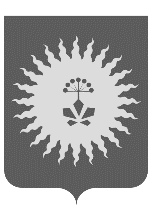 АДМИНИСТРАЦИЯАНУЧИНСКОГО МУНИЦИПАЛЬНОГО ОКРУГАПРИМОРСКОГО КРАЯ
П О С Т А Н О В Л Е Н И Е13.07.2022г                                   с. Анучино                                 №    630Об утверждении  Положения о муниципально-частном партнерстве в Анучинском  муниципальном округеВ целях регулирования взаимоотношений органов местного самоуправления и юридических лиц в рамках муниципального -частного партнёрства, в соответствии с Гражданским кодексом Российской Федерации, Земельным кодексом Российской Федерации, Градостроительным кодексом Российской Федерации, Федеральным законом от 21.07.2005г. №115-ФЗ «О концессионных соглашениях», Федеральным законом от 13.07.2015 № 224-ФЗ «О государственно-частном партнерстве, муниципально-частном партнерстве в Российской Федерации и внесении изменений в отдельные законодательные акты Российской Федерации», Федеральным законом  от 21.07.2015г. №115-ФЗ «О концессионных соглашениях», Уставом Анучинского муниципального округа Приморского края, администрация Анучинского муниципального округа Приморского краяПОСТАНОВЛЯЕТ:Утвердить  Положение о муниципально-частном партнерстве в Анучинском  муниципальном округе, прилагается.2. Считать утратившим силу  постановление администрации Анучинского муниципального района от 17.01.2018 г № 17 «Об утверждении  Положения о муниципально - частном партнерстве в Анучинском  муниципальном районе». 3. Общему отделу администрации Анучинского муниципального округа (Бурдейной) опубликовать настоящее постановление в средствах массовой информации и разместить на официальном сайте администрации Анучинского муниципального округа в информационно-телекоммуникационной сети Интернет.4. Настоящее постановление вступает в силу со дня его официального опубликования.5.  Контроль за исполнением настоящего постановления оставляю за собой.Глава  Анучинского                                                                                      муниципального округа                                                             С.А. ПонуровскийУТВЕРЖДЕНОпостановлением администрацииАнучинского муниципального округа Приморского краяот     13.07.22г № 630ПОЛОЖЕНИЕо муниципально-частном партнерстве в Анучинском муниципальном округе1. Общие положения	Положение «О муниципально-частном партнерстве в Анучинском муниципальном округе» (далее – Положение) принято в целях обеспечения стабильных условий развития муниципально-частного  партнерства в Анучинском муниципальном округе, привлечения и эффективного использования муниципальных, частных ресурсов, включая материальные, финансовые, интеллектуальные, научно-технические ресурсы для социально-экономического развития Анучинского муниципального округа.Настоящее Положение определяет цели, задачи, принципы, формы участия, основания принятия решения об участии в муниципально-частном партнерстве Анучинского муниципального округа и порядок заключения соглашения о муниципально-частном партнерстве.Положение разработано в соответствии с Гражданским кодексом Российской Федерации, Земельным кодексом Российской Федерации, Градостроительным кодексом Российской Федерации, Федеральным законом от 21.07.2005г. № 115-ФЗ «О концессионных соглашениях», Федеральным законом от 13.07.2015г. № 224-ФЗ «О государственно-частном партнерстве, муниципально-частном партнерстве в Российской Федерации и внесении изменений в отдельные законодательные акты Российской Федерации».2.Основные цели и задачи муниципально-частного партнерства2.1. Целями муниципально-частного партнерства в Анучинском муниципальном округе являются:повышение доступности и улучшение качества услуг, предоставляемых потребителям услуг с использованием объектов социальной и инженерной инфраструктуры, за счет привлечения частных инвестиций в создание, реконструкцию, модернизацию, обслуживание или эксплуатацию объектов социальной и инженерной инфраструктуры;обеспечение эффективности использования имущества, находящегося в муниципальной собственности Анучинского муниципального округа.2.2. Задачами участия публичного партнера в проектах муниципально-частного партнерства являются:1) создание дополнительных условий привлечения в экономику Анучинского муниципального округа частных инвестиций на принципах муниципально-частного партнерства;2) повышение эффективности использования имущества Анучинского округа;3) развитие инновационной экономики, техническое и технологическое развитие общественно значимых производств на территории Анучинского округа;4) повышение уровня занятости населения Анучинского округа;5) развитие малого и среднего предпринимательства на территории Анучинского округа;6) эффективное использование средств бюджета района.3. Принципы участия Анучинского муниципального округа в муниципально-частном партнерстве3.1 Участие Анучинского муниципального округа в муниципально-частном партнерстве основывается на принципах:1) открытости и доступности информации о муниципально-частном партнерстве, за исключением сведений, составляющих государственную тайну и иную охраняемую законом тайну;2) обеспечения конкуренции;3) отсутствия дискриминации, равноправия сторон соглашения и равенства их перед законом;4) добросовестного исполнения сторонами соглашения обязательств по соглашению;5) справедливого распределения рисков и обязательств между сторонами соглашения;6) соблюдения прав и законных интересов публичного партнера и частного партнера;7) приоритетности исполнения обязательств, принятых на себя публичным партнером и частным партнером.4. Формы участия Анучинского муниципального округав муниципально-частном партнерстве4.1. Участие Анучинского муниципального округа в муниципально-частном партнерстве осуществляется в соответствии с действующим законодательством в следующих формах:1) вовлечение в инвестиционный процесс имущества, находящегося в собственности района;2) реализация инвестиционных проектов, в том числе инвестиционных проектов местного значения;3) концессионные соглашения;4) соглашения о сотрудничестве и взаимодействии в сфере социально-экономического развития района;5) в иных формах, не противоречащих действующему законодательству.Формы муниципальной поддержки муниципально-частного партнерства в Анучинском муниципальном округеМуниципальная поддержка муниципально-частного партнерства в Анучинском муниципальном округе  может осуществляться в соответствии сдействующим законодательством, в следующих формах:1) предоставление налоговых льгот;2) предоставление бюджетных инвестиций;3) предоставление льгот по аренде имущества, являющегося муниципальной собственностью;4) предоставление залоговой поддержки;5) предоставление инвестиций в уставный капитал;6) информационная и консультационная поддержка.6. Стороны соглашения6.1. Сторонами соглашения муниципально-частнго партнерства являются публичный партнер и частный партнер.6.2. Не могут являться частными партнерами, а также участвовать на стороне частного партнера следующие юридические лица:1) государственные и муниципальные унитарные предприятия;2) государственные и муниципальные учреждения;3) публично-правовые компании и иные создаваемые Российской Федерацией на основании федеральных законов юридические лица;4) хозяйственные товарищества и общества, хозяйственные партнерства, находящиеся под контролем Российской Федерации, субъекта Российской Федерации или муниципального образования;5) дочерние хозяйственные общества, находящиеся под контролем указанных в пунктах 1 - 4 настоящей части организаций;6) некоммерческие организации, созданные Российской Федерацией, субъектами Российской Федерации, муниципальными образованиями в форме фондов;7) некоммерческие организации, созданные указанными в пунктах 1 - 6настоящей части организациями в форме фондов.6.3. Частный партнер должен соответствовать следующим требованиям:1) не проведение ликвидации юридического лица и отсутствие решения арбитражного суда о возбуждении производства по делу о банкротстве юридического лица;2) неприменение административного наказания в виде административного приостановления деятельности юридического лица в порядке, установленном Кодексом об административных правонарушениях Российской Федерации, на день представления заявки на участие в конкурсе;3) отсутствие недоимки по налогам, сборам и задолженности по иным обязательным платежам, а также задолженности по уплате процентов за использование бюджетных средств, пеней, штрафов, отсутствие иных финансовых санкций не ранее чем за один месяц до дня представления заявки на участие в конкурсе;4) наличие необходимых в соответствии с законодательством Российской Федерации лицензий на осуществление отдельных видов деятельности, свидетельств о допуске саморегулируемых организаций к выполнению предусмотренных соглашением работ и иных необходимых для реализации соглашения разрешений.7.Объекты соглашения7.1. Объектом соглашения могут являться:1) частные автомобильные дороги или участки частных автомобильных дорог, мосты, защитные дорожные сооружения, искусственные дорожные сооружения, производственные объекты (объекты, используемые при капитальном ремонте, ремонте и содержании автомобильных дорог), элементы обустройства автомобильных дорог, объекты, предназначенные для взимания платы (в том числе пункты взимания платы), объекты дорожного сервиса;2) объекты транспортной инфраструктуры и технологически связанные с ними транспортные средства, обеспечивающие деятельность, связанную с перевозками пассажиров транспортом общего пользования, за исключением метрополитена;3) объекты железнодорожного транспорта;4) объекты трубопроводного транспорта;5) морские порты, речные порты, специализированные порты, объекты их инфраструктур, в том числе искусственные земельные участки, портовые гидротехнические сооружения, за исключением объектов инфраструктуры морского порта, которые могут находиться в федеральной собственности, не подлежат отчуждению в частную собственность;6) морские суда и речные суда, суда смешанного (река - море) плавания, а также суда, осуществляющие ледокольную проводку, гидрографическую, научно-исследовательскую деятельность, паромные переправы, плавучие и сухие доки, за исключением объектов, которые в соответствии с законодательством Российской Федерации находятся в государственной собственности, не подлежат отчуждению в частную собственность;7) воздушные суда, аэродромы, аэропорты, технические средства и другие предназначенные для обеспечения полетов воздушных судов средства, за исключением объектов, отнесенных к имуществу государственной авиации или к единой системе организации воздушного движения;8) объекты по производству, передаче и распределению электрической энергии;9) гидротехнические сооружения, стационарные и (или) плавучие платформы, искусственные острова;10) подводные и подземные технические сооружения, переходы, сооружения связи, линии связи и коммуникации, иные линейные объекты связи и коммуникации;11) объекты здравоохранения, в том числе объекты, предназначенные для санаторно-курортного лечения и иной деятельности в сфере здравоохранения;12) объекты образования, культуры, спорта, объекты, используемые для организации отдыха граждан и туризма, иные объекты социального обслуживания населения;13) объекты, на которых осуществляются обработка, утилизация, обезвреживание, размещение твердых коммунальных отходов, сбор, использование, обезвреживание, размещение, хранение, транспортировка, учет и утилизация медицинских отходов;14) объекты благоустройства территорий, в том числе для их освещения;15) мелиоративные системы и объекты их инженерной инфраструктуры, за исключением государственных мелиоративных систем;16) объекты производства, первичной и (или) последующей (промышленной) переработки, хранения сельскохозяйственной продукции, определенные согласно критериям, установленным Правительством Российской Федерации;17) объекты охотничьей инфраструктуры;18) имущественные комплексы, предназначенные для производства промышленной продукции и (или) осуществления иной деятельности в сфере промышленности;19) программы для электронных вычислительных машин (программы для ЭВМ), базы данных, информационные системы (в том числе государственные информационные системы) и (или) сайты в информационно-телекоммуникационной сети "Интернет" или других информационно-телекоммуникационных сетях, в состав которых входят такие программы для ЭВМ и (или) базы данных, либо совокупность указанных объектов (далее - объекты информационных технологий), либо объекты информационных технологий и имущество, технологически связанное с одним или несколькими такими объектами и предназначенное для обеспечения их функционирования или осуществления иной деятельности, предусмотренной соглашением (далее - технические средства обеспечения функционирования объектов информационных технологий);20) совокупность зданий, частей зданий или помещений, объединенных единым назначением с движимым имуществом, технологически связанным с объектами информационных технологий, и предназначенных для автоматизации с использованием программ для ЭВМ и баз данных процессов формирования, хранения, обработки, приема, передачи, доставки информации, обеспечения доступа к ней, ее представления и распространения (центры обработки данных);21) объекты специализированных организаций для оказания помощи лицам, находящимся в состоянии алкогольного, наркотического или иного токсического опьянения;22) объекты, предназначенные для размещения приютов для животных.7.2. Объектом соглашения из перечня указанных в  п. 6.1 настоящего  положения  объектов соглашения может быть только имущество, в отношении которого законодательством Российской Федерации не установлены принадлежность исключительно к государственной, муниципальной собственности или запрет на отчуждение в частную собственность либо на нахождение в частной собственности.7.3. Соглашение может быть заключено в отношении нескольких объектов соглашений, указанных в п. 6.1 настоящего Положения. Заключение соглашения в отношении нескольких объектов соглашения допускается в случае, если указанные действия (бездействие) не приведут к недопущению, ограничению, устранению конкуренции.7.4. Объект соглашения, подлежащий реконструкции, должен находиться в собственности публичного партнера на момент заключения соглашения. Указанный объект на момент его передачи частному партнеру должен быть свободным от прав третьих лиц.7.4.1. Соглашением может предусматриваться передача публичным партнером во владение и в пользование частному партнеру объекта незавершенного строительства, права на который зарегистрированы в Едином государственном реестре недвижимости, в целях осуществления частным партнером деятельности, предусмотренной частью 1 статьи 12 настоящего Федерального закона (за исключением случая, если соглашение заключается в отношении объекта, предусмотренного пунктом 19 части 1 настоящей статьи).7.5. Не допускается передача частному партнеру объекта соглашения (входящего в его состав имущества), которое на момент заключения соглашения принадлежит государственному или муниципальному унитарному предприятию на праве хозяйственного ведения либо государственному или муниципальному бюджетному учреждению на праве оперативного управления.7.6. Частный партнер не вправе передавать в залог объект соглашения и (или) свои права по соглашению, за исключением их использования в качестве способа обеспечения исполнения обязательств перед финансирующим лицом при наличии прямого соглашения. Обращение взыскания на предмет залога возможно только в случае, если в течение не менее чем ста восьмидесяти дней со дня возникновения оснований для обращения взыскания не осуществлена замена частного партнера либо если соглашение не было досрочно прекращено по решению суда в связи с существенным нарушением частным партнером условий соглашения.7.7. В случае обращения взыскания на предмет залога публичный партнер имеет право преимущественной покупки предмета залога по цене, равной задолженности частного партнера перед финансирующим лицом, но не более чем стоимость предмета залога.8.Заключение соглашения8.1. В случае если инициатором проекта выступает  муниципальный округ, то он обеспечивает разработку предложения о реализации проекта муниципально-частного партнерства.8.2. Предложение от юридических лиц о муниципально-частном партнерстве (далее - предложение) направляется в администрацию Анучинского муниципального округа.8.3. Администрация Анучинского муниципального округа инициирует проведение переговоров путем направления в письменной форме уведомления о проведении переговоров с указанием формы их проведения, перечня рассматриваемых вопросов и при необходимости перечня запрашиваемых дополнительных материалов и документов.8.4. Инициатор проекта в срок, не превышающий 5 рабочих дней со дня поступления уведомления о проведении переговоров, сообщает об участии в переговорах или об отказе от участия в переговорах. 8.5. В случае если инициатор проекта отказался от участия в переговорах или не направили уведомления об участии в переговорах в срок, не превышающий 5 рабочих дней, администрация Анучинского муниципального округа оставляет предложение о реализации проекта без рассмотрения, о чем в письменной форме уведомляет инициатора проекта.Участники переговоров вправе привлекать к проведению переговоров консультантов, компетентные государственные органы и экспертов.8.6. Администрация Анучинского муниципального округа рассматривает предложение о реализации проекта и в срок, не превышающий девяноста дней со дня поступления предложения, принимает одно из следующих решений:1) направить проект в орган исполнительной власти Приморского края для оценки эффективности проекта и определения его сравнительного преимущества;2) отклонить предложение о реализации проекта с указанием причин невозможности реализации проекта.8.7. В случаях, предусмотренных федеральным законодательством, муниципальными нормативными правовыми актами соглашения заключаются на основании конкурса, за исключением предусмотренных действующим законодательством случаях.8.8. При принятии решения о реализации проекта муниципально-частного партнерства определяются форма муниципально-частного партнерства посредством включения в соглашение обязательных элементов соглашения и определения последовательности их реализации.1) Обязательными элементами соглашения являются:- строительство и (или) реконструкция (далее также - создание) объекта соглашения частным партнером;- осуществление частным партнером полного или частичного финансирования создания объекта соглашения;- осуществление частным партнером эксплуатации и (или) технического обслуживания объекта соглашения;- возникновение у частного партнера права собственности на объект соглашения при условии обременения объекта соглашения. 2) В соглашение в целях определения формы муниципально-частного партнерства могут быть также включены следующие элементы:-  проектирование частным партнером объекта соглашения;- осуществление частным партнером полного или частичного финансирования эксплуатации и (или) технического обслуживания объекта соглашения;- обеспечение публичным партнером частичного финансирования создания частным партнером объекта соглашения, а также финансирование его эксплуатации и (или) технического обслуживания;- наличие у частного партнера обязательства по передаче объекта соглашения о муниципально-частном партнерстве в собственность публичного партнера по истечении определенного соглашением срока, но не позднее дня прекращения соглашения.9. Полномочия Анучинского муниципального  округа в сфере муниципально-частного партнерства9.1. К полномочиям главы Анучинского муниципального округа в сфере муниципально-частного партнерства относится принятие решения о реализации проекта муниципально-частного партнерства, если публичным партнером является муниципальный район, либо планируется проведение совместного конкурса с участием района, а также осуществление иных полномочий, предусмотренных правовыми актами Российской Федерации, нормативными правовыми актами Приморского края.9.2. Глава Анучинского муниципального округа определяет должностных лиц, уполномоченных на осуществление следующих полномочий:1) обеспечение координации деятельности органов местного самоуправления при реализации проекта муниципально-частного партнерства;2) согласование публичному партнеру конкурсной документации для проведения конкурсов на право заключения соглашения о муниципально-частном партнерстве;3) осуществление мониторинга реализации соглашения о муниципально-частном партнерстве;4) содействие в защите прав и законных интересов публичных партнеров и частных партнеров в процессе реализации соглашения о муниципально-частном партнерстве;5) ведение реестра заключенных соглашений о муниципально-частном партнерстве;6) обеспечение открытости и доступности информации о соглашении о муниципально-частном партнерстве;7) представление в уполномоченный орган результатов мониторинга реализации соглашения о муниципально-частном партнерстве;8) осуществление иных полномочий, предусмотренных настоящим федеральным законодательством, законами и нормативными правовыми актами субъектов Российской Федерации, уставом муниципального района и муниципальными правовыми актами.9.3. Проведение оценки эффективности проекта муниципально – частного партнёрства и определения его сравнительного преимущества администрация Анучинского муниципального округа осуществляет в установленном муниципальным правовым актом порядке.